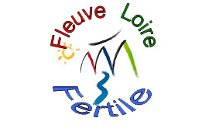 Le programme :Mercredi 1er Juin 2016 de Digoin à Artaix Jeudi 2 Juin d’Artaix à MablyVendredi 3 Juin de Mably à st jean st MauriceSamedi 4 Juin de st jean st Maurice à Cordelle.Dimanche 5 Juin :Journée familiale à la Base Nautique de CordelleProgramme détaillé sur:www.fleuveloirefertile.fr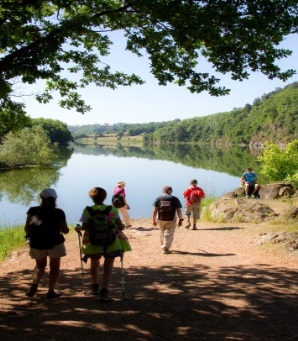 Le programme :Mercredi 1er Juin 2016 de Digoin à ArtaixJeudi 2 Juin d’Artaix à MablyVendredi 3 Juin de Mably à st jean st MauriceSamedi 4 Juin de st jean st Maurice à Cordelle.Dimanche 5 Juin :Journée familiale à la Base Nautique de CordelleProgramme détaillé sur:www.fleuveloirefertile.fr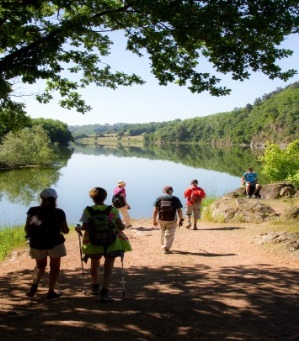 Le programme :Mercredi 1er Juin 2016 de Digoin à ArtaixJeudi 2 Juin d’Artaix à MablyVendredi 3 Juin de Mably à st jean st MauriceSamedi 4 Juin de st jean st Maurice à Cordelle.Dimanche 5 Juin :Journée familiale à la Base Nautique de CordelleProgramme détaillé sur:www.fleuveloirefertile.fr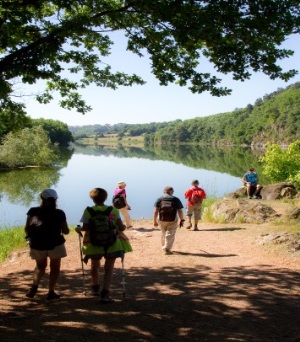 Le programme :Mercredi 1er Juin 2016 de Digoin à Artaix Jeudi 2 Juin d’Artaix à MablyVendredi 3 Juin de Mably à st jean st MauriceSamedi 4 Juin de st jean st Maurice à Cordelle.Dimanche 5 Juin :Journée familiale à la Base Nautique de CordelleProgramme détaillé sur:www.fleuveloirefertile.frLe programme :Mercredi 1er Juin 2016 de Digoin à Artaix Jeudi 2 Juin d’Artaix à MablyVendredi 3 Juin de Mably à st jean st MauriceSamedi 4 Juin de st jean st Maurice à Cordelle.Dimanche 5 Juin :Journée familiale à la Base Nautique de CordelleProgramme détaillé sur:www.fleuveloirefertile.fr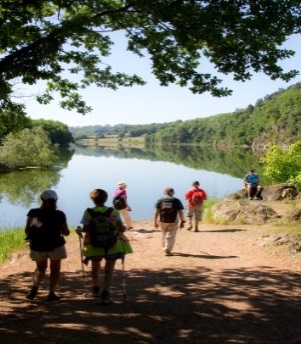 